                                                                              Проект подготовлен                                                                                                контрольным управлением	МУНИЦИПАЛЬНОЕ ОБРАЗОВАНИЕГОРОДСКОЙ ОКРУГ ГОРОД СУРГУТАДМИНИСТРАЦИЯ ГОРОДАПОСТАНОВЛЕНИЕ «____» _________ 2017 г.                                                                                 № ________О внесении изменений в постановление Администрации города от 12.02.2014 № 990 «Об утверждении границ прилегающих территорий к некоторым организациям, на которых не допускается розничная продажа алкогольной продукции»В соответствии с распоряжением Администрации города от 30.12.2005 № 3686 «Об утверждении Регламента Администрации города», в связи с изменением наименований организаций, а также в связи с кадровыми изменениями:Внести в постановление Администрации города от 12.02.2014 № 990                «Об утверждении границ прилегающих территорий к некоторым организациям, на которых не допускается розничная продажа алкогольной продукции» следующие изменения: 1.1. Абзацы второй – пятый пункта 1 постановления изложить в следующей редакции:«- бюджетное учреждение высшего образования Ханты-Мансийского автономного округа – Югры «Сургутский государственный университет», расположенное по адресу: город Сургут, улица Энергетиков, 22, согласно приложению 1;- бюджетное учреждение высшего образования Ханты-Мансийского автономного округа – Югры «Сургутский государственный педагогический университет», главный корпус, расположенное по адресу: город Сургут, улица 50 лет ВЛКСМ, 10/2, согласно приложению 2;- бюджетное учреждение высшего образования Ханты-Мансийского автономного округа – Югры «Сургутский государственный педагогический университет», корпус 2, расположенное по адресу: город Сургут, улица Артема, 9, согласно приложению 3;- бюджетное учреждение высшего образования Ханты-Мансийского автономного округа – Югры «Сургутский государственный педагогический университет», корпус 3, расположенное по адресу: город Сургут, улица Артема, 7, согласно приложению 4».1.2. В пункте 3 постановления слова «Сафиоллина А.М.» заменить словами «Жердева А.А.».1.3. Приложения 1 – 4 к постановлению изложить в новой редакции, согласно приложениям 1 – 4 к настоящему постановлению.2. Управлению по связям с общественностью и средствами массовой информации опубликовать настоящее постановление в средствах массовой информации и разместить на официальном портале Администрации города.3. Контроль за выполнением постановления возложить на заместителя главы Администрации города Жердева А.А. Глава города                                                                                                   В.Н. ШуваловЛист согласования к проекту постановления Администрации города «О внесении изменений в муниципальный правовой акт»Согласовано:Разослать:КУУИППрокопович Ольга Владимировнател. (3462)52-80-60Приложение 1к постановлениюАдминистрации городаот ____________ № ________Схемаграниц прилегающей территории к бюджетному учреждению высшего образования Ханты-Мансийского автономного округа – Югры «Сургутский государственный университет»,город Сургут, улица Энергетиков, 22 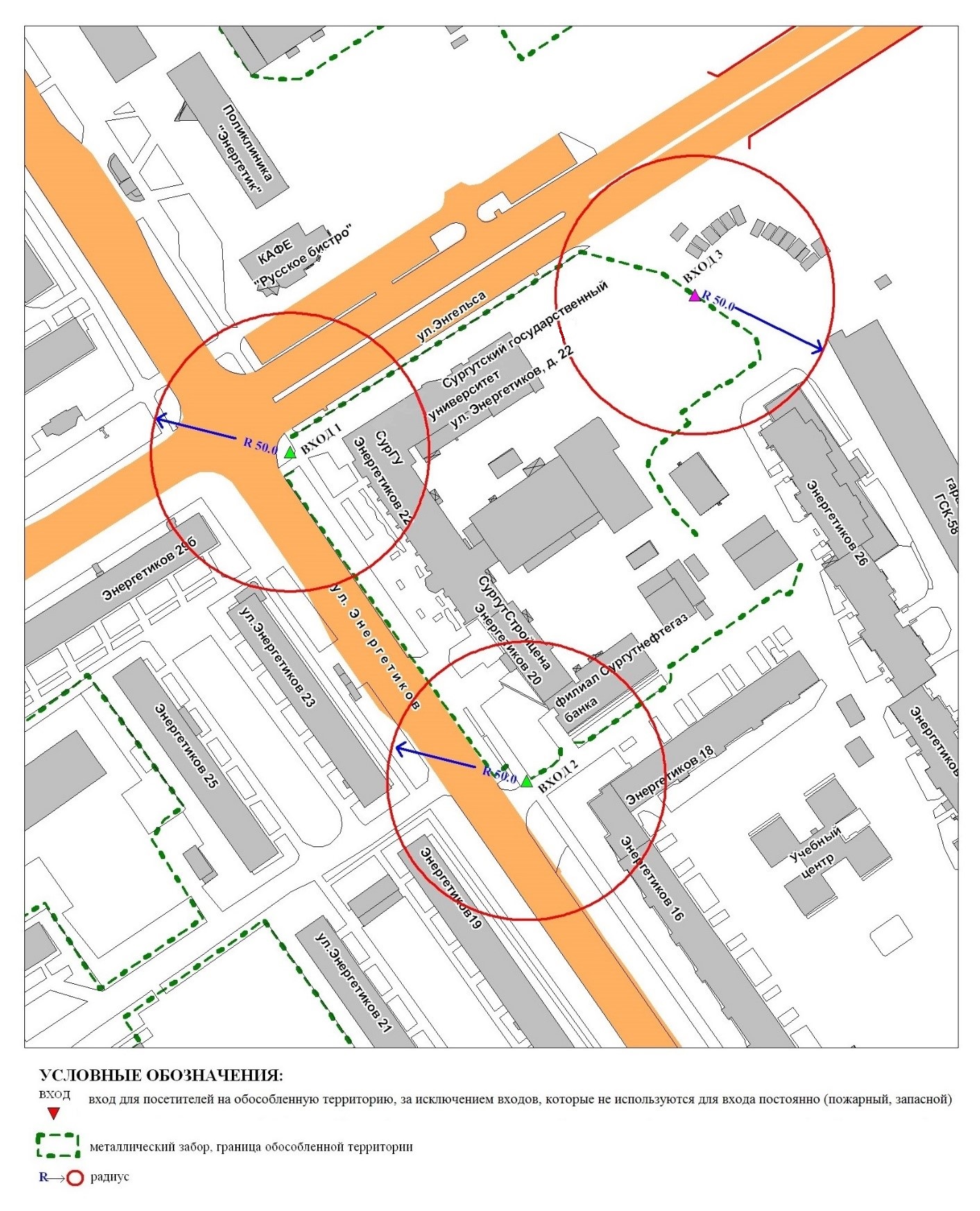 Приложение 2к постановлениюАдминистрации городаот ____________ № _________Схемаграниц прилегающей территории к бюджетному учреждению высшего образования Ханты-Мансийского автономного округа – Югры «Сургутский государственный педагогический университет», главный корпус,город Сургут, улица 50 лет ВЛКСМ, 10/2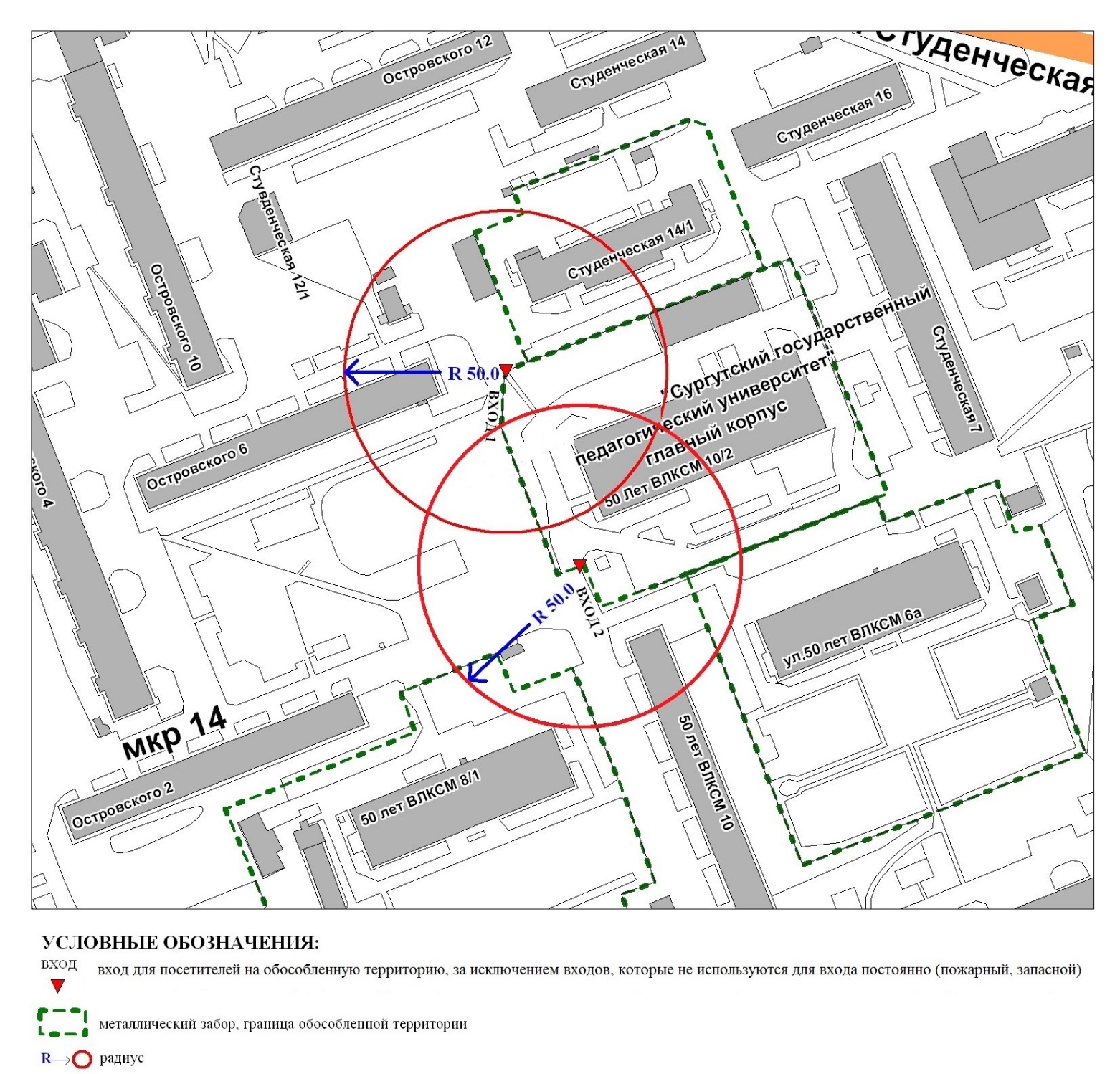 Приложение 3к постановлениюАдминистрации городаот ____________ № _________Схемаграниц прилегающей территории к бюджетному учреждению высшего образования Ханты-Мансийского автономного округа – Югры «Сургутский государственный педагогический университет», корпус 2,город Сургут, улица Артема, 9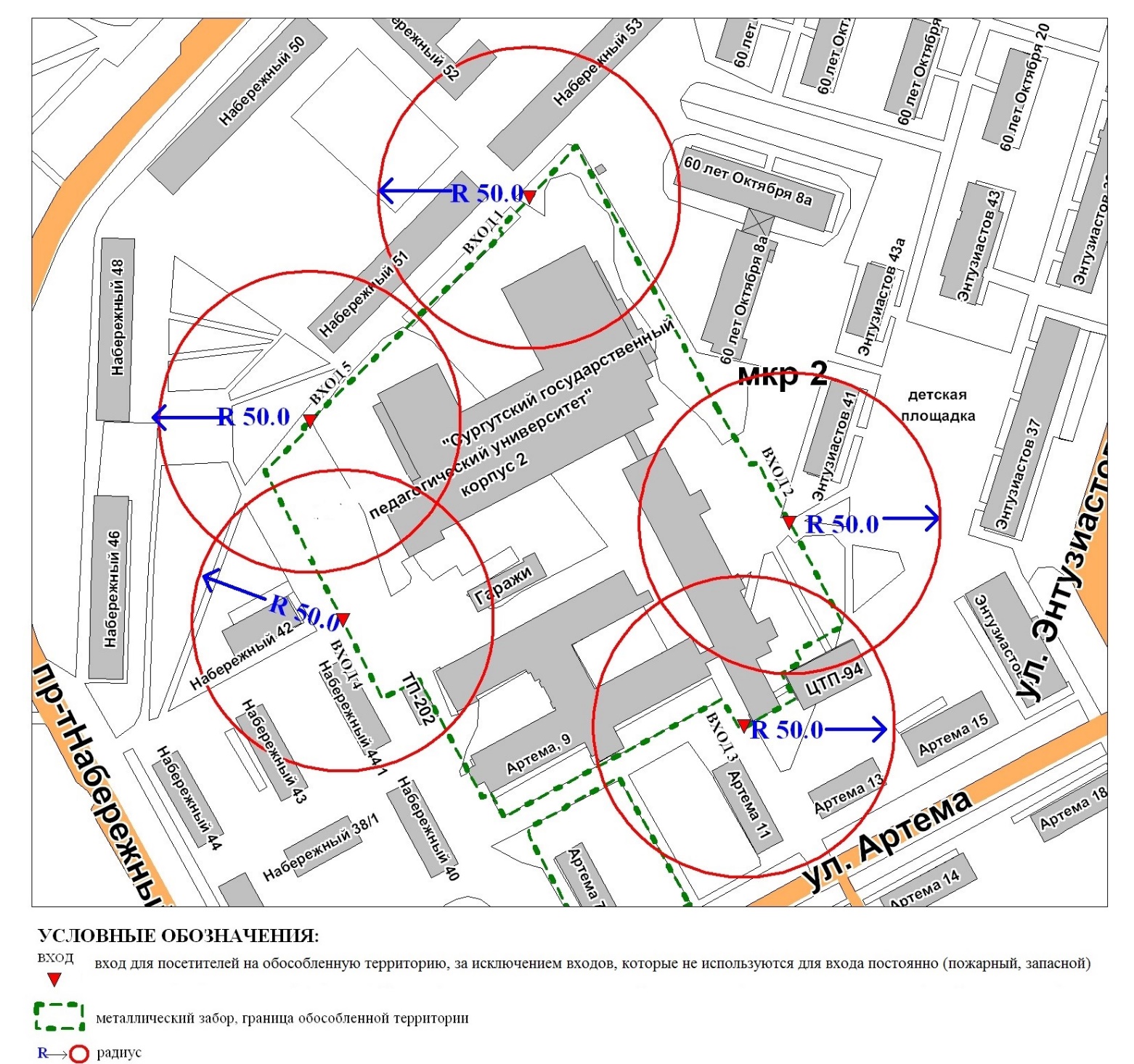 Приложение 4к постановлениюАдминистрации городаот ____________ № _________Схемаграниц прилегающей территории к бюджетному учреждению высшего образования Ханты-Мансийского автономного округа – Югры «Сургутский государственный педагогический университет», корпус 3,город Сургут, улица Артема, дом 7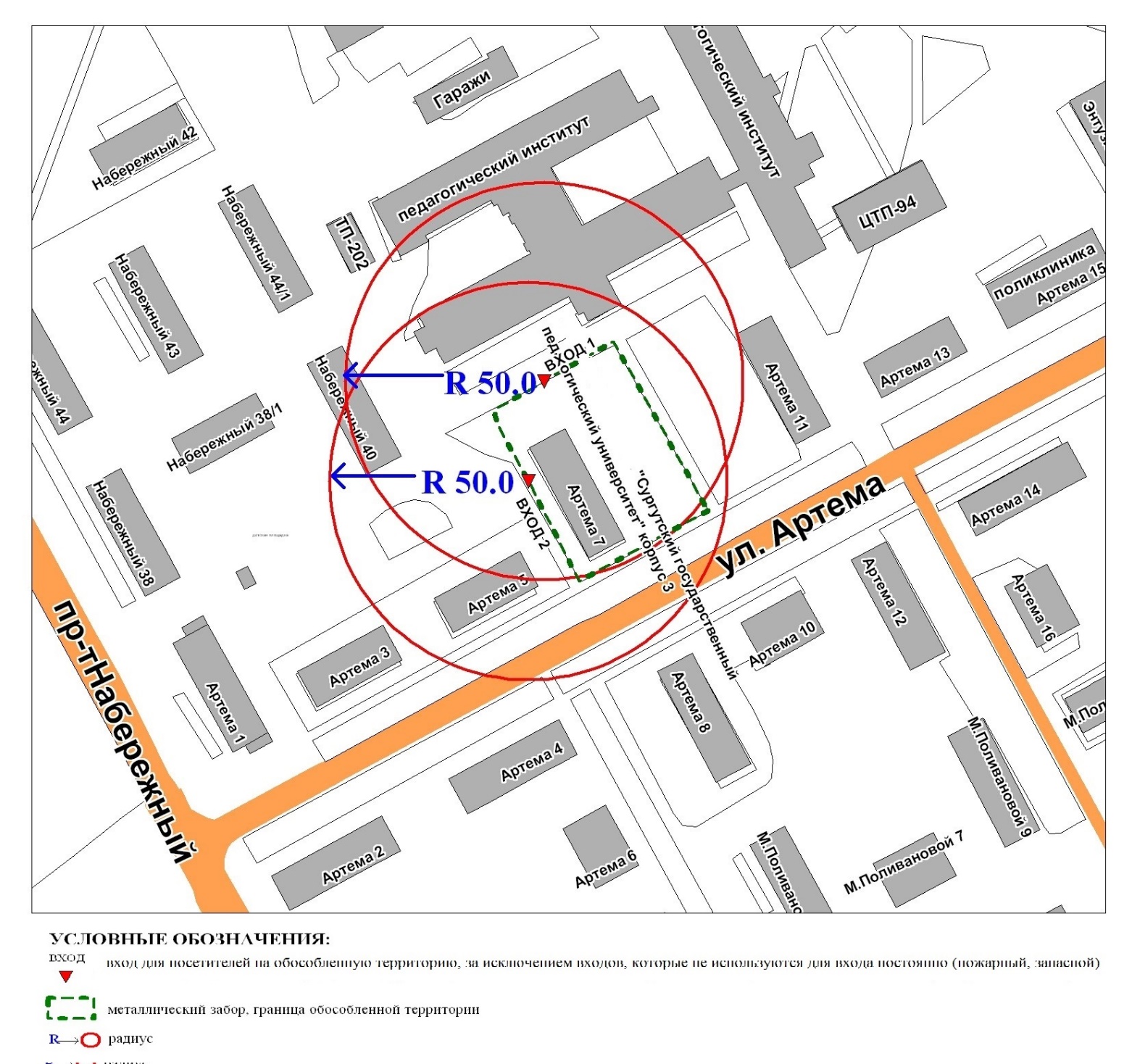 Пояснительная запискак проекту постановления Администрации города «О внесении изменений в муниципальный правовой акт»Контрольным управлением проводится мониторинг организаций, осуществляющих образовательную, медицинскую деятельность, в целях определения границ прилегающих к ним территорий, в том числе с проведением выездных мероприятий. В результате мониторинга установлено следующее:Постановлением Администрации города от 12.02.2014 № 990 утверждены границы прилегающих территорий, на которых не допускается розничная продажа алкогольной продукции, к следующим организациям:- государственное бюджетное образовательное учреждение высшего профессионального образования «Сургутский государственный университет Ханты-Мансийского автономного округа – Югры», расположенное по адресу: город Сургут, улица Энергетиков, 22;- государственное образовательное учреждение высшего профессионального образования Ханты-Мансийского автономного округа – Югры «Сургутский государственный педагогический университет», главный корпус, расположенное по адресу: город Сургут, улица 50 лет ВЛКСМ, 10/2;- государственное образовательное учреждение высшего профессионального образования Ханты-Мансийского автономного округа – Югры «Сургутский государственный педагогический университет», корпус 2, расположенное по адресу: город Сургут, улица Артема, 9;- государственное образовательное учреждение высшего профессионального образования Ханты-Мансийского автономного округа – Югры «Сургутский государственный педагогический университет», корпус 3, расположенное по адресу: город Сургут, улица Артема, 7.В связи с изменением названий организаций и получением ими новых лицензий, контрольное управление предлагает внести изменения в постановление Администрации города.Начальник управления                                                                               В. А. ТокмянинПрокопович О.В.тел. 52-80-60Должность, ФИОПодпись(возможные замечания)Дата визирования документовДата визирования документовДолжность, ФИОПодпись(возможные замечания)Дата вх.Дата исх.Заместитель главы Администрации городаА.А. ЖердевНачальник контрольного управления В.А. ТокмянинПравовое управление Управление по связям с общественностью и средствами массовой информации